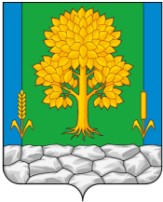 Российская ФедерацияКЕМЕРОВСКАЯ ОБЛАСТЬ - КУЗБАССТопкинский муниципальный округАДМИНИСТРАЦИЯ ТОПКИНСКОГО МУНИЦИПАЛЬНОГО ОКРУГАПОСТАНОВЛЕНИЕот __________ 2023 года № _____-пг.Топки   О Порядке взаимодействия администратора невыясненных поступлений, зачисляемых в бюджет Топкинского муниципального округа, с предполагаемыми администраторами доходов бюджета Топкинского муниципального округа с целью уточнения (выяснения) принадлежности платежей, отнесенных к невыясненным поступлениям, зачисляемым в бюджет  Топкинского муниципального округа В соответствии с пунктом 51 Порядка учета Федеральным казначейством поступлений в бюджетную систему Российской Федерации и их распределения между бюджетами бюджетной системы Российской Федерации, утвержденного приказом Министерства финансов Российской Федерации от 29.12.2022 № 198н «Об утверждении Порядка учета Федеральным казначейством поступлений в бюджетную систему Российской Федерации и их распределения между бюджетами бюджетной системы Российской Федерации»:Утвердить Порядок взаимодействия администратора невыясненных поступлений, зачисляемых в бюджет Топкинского муниципального округа, с предполагаемыми администраторами доходов бюджета Топкинского муниципального округа с целью уточнения (выяснения) принадлежности платежей, отнесенных к невыясненным поступлениям, зачисляемым в бюджет     Топкинского муниципального округа.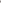 Контроль за исполнением постановления возложить на                заместителя главы Топкинского муниципального округа по финансам и экономике Н.А.Максакову.Постановление вступает в силу после официального обнародования. Глава Топкинскогомуниципального округа                                                                  УТВЕРЖДЕНпостановлением администрацииТопкинского муниципального округаот _________ 2023 года № _____-п ПОРЯДОК       взаимодействия администратора невыясненных поступлений, зачисляемых в бюджет Топкинского муниципального круга, с предполагаемыми администраторами доходов бюджета Топкинского муниципального округа с целью уточнения (выяснения) принадлежности платежей, отнесенных к невыясненным поступлениям, зачисляемым в бюджет     Топкинского муниципального округа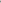 1. Общие положения1.1. Настоящий Порядок взаимодействия администратора невыясненных поступлений, зачисляемых в бюджет Топкинского муниципального округа (далее — бюджет округа), с предполагаемыми администраторами доходов бюджета округа с целью уточнения (выяснения) принадлежности платежей, отнесенных к невыясненным поступлениям, зачисляемым в бюджет округа (далее — Порядок) разработан в целях своевременного уточнения (выяснения) принадлежности платежей, отнесенных к невыясненным поступлениям, зачисляемым в бюджет округа (далее - невыясненные поступления бюджета округа), и устанавливает правила взаимодействия администраторов доходов бюджета округа в части уточнения (возврата) платежей, отнесенных Управлением Федерального казначейства по Кемеровской области - Кузбассу (далее - УФК по Кемеровской области - Кузбассу) к невыясненным поступлениям бюджета округа.1.2. Суммы поступлений, зачисленные УФК по Кемеровской области Кузбассу в бюджет округа на код бюджетной классификации (далее - КБК) 90011701040140000180 «Невыясненные поступления, зачисляемые в бюджеты муниципальных округов» (где 900 - код главы администратора доходов бюджета округа) и отраженные на лицевом счете администратора доходов бюджета округа, подлежат уточнению либо возврату в соответствии с настоящим Порядком.2. Порядок работы с невыясненными поступлениями2.1. При получении документов из УФК по Кемеровской области - Кузбассу, содержащих информацию о невыясненных поступлениях, подлежащих уточнению (возврату), администратор доходов бюджета муниципального округа, за которым в установленном порядке закреплены бюджетные полномочия в отношении невыясненных поступлений (далее -  администратор невыясненных поступлений) принимает следующие меры:2.1.1. В случае, если невыясненные поступления являются доходами, закрепленными за данным администратором, не позднее двадцати рабочих дней оформляет Уведомление об уточнении вида и принадлежности платежа (код по ведомственному классификатору форм документов (далее код формы по КФД) 0531809) - (далее - Уведомление) с указанием уточненного КБК доходов и направляет его в адрес УФК по Кемеровской области - Кузбассу посредством системы удаленного финансового документооборота (далее - СУФД).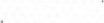 2.1.2. В случае, если невыясненные поступления не являются доходами, закрепленными за данным администратором, взаимодействие с предполагаемым администратором доходов бюджета муниципального округа осуществляется в следующем порядке:2.1.2.1. Администратор невыясненных поступлений, в целях получения письменного обращения от предполагаемого администратора доходов бюджета муниципального округа, в течение десяти рабочих дней осуществляет взаимодействие с предполагаемыми администраторами путем предоставления копии платежного поручения, зачисленного на невыясненные поступления.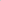 2.1.2.2. При получении письменного обращения от предполагаемого администратора доходов бюджета муниципального округа (в случае, если невыясненные поступления подлежат зачислению на лицевой счет предполагаемого администратора доходов бюджета муниципального округа), администратор невыясненных поступлений не позднее двадцати рабочих дней оформляет Уведомление с указанием реквизитов предполагаемого администратора доходов бюджета муниципального округа и направляет его в УФК по Кемеровской области - Кузбассу посредством СУФД,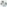 В случае отсутствия в течение десяти рабочих дней письменного обращения от предполагаемого администратора доходов бюджета муниципального округа (либо по согласованию с предполагаемым администратором доходов бюджета муниципального округа), администратор невыясненных поступлений вправе оформить и направить в УФК по Кемеровской области - Кузбассу Уведомление с указанием реквизитов предполагаемого администратора доходов бюджета муниципального округа и КБК ХХХ11701040140000180 «Невыясненные поступления, зачисляемые в бюджеты муниципального округа» (где ХХХ - код главы предполагаемого администратора доходов бюджета муниципальных округов), для последующего уточнения платежа предполагаемым администратором доходов бюджета муниципального округа на верный КБК доходов.2.1.2.3. В случае невозможности определения предполагаемого администратора доходов бюджета муниципального округа или если предполагаемый администратор доходов бюджета муниципального округа не подтверждает свои полномочия по администрированию невыясненных платежей, администратор невыясненных поступлений не позднее двадцати рабочих дней, оформляет Уведомление с отказом от принятия на учет данных поступлений с указанием реквизитов УФК по Кемеровской области - Кузбассу и КБК 10011701010016000180 «Невыясненные поступления, зачисляемые в федеральный бюджет (федеральные государственные органы, Банк России, органы управления государственными внебюджетными фондами Российской Федерации)» и направляет его посредством СУФД в УФК по Кемеровской области - Кузбассу.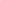 2.1 В случае ошибочно (излишне) зачисленных средств на невыясненные поступления, администратор невыясненных поступлений не позднее десяти рабочих дней оформляет и направляет посредством СУФД в  УФК по Кемеровской области - Кузбассу заявку на возврат (код формы по КФД 0531803) на основании письменного заявления (обращения) плательщика и (или) получателя средств.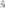 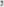 2.2. В соответствии с положениями статьи 40 Бюджетного кодекса Российской Федерации, невыясненные поступления, зачисленные в бюджет муниципального округа, подлежат возврату (уточнению) не позднее трех лет со дня их зачисления на единый счет бюджета муниципального округа.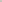 